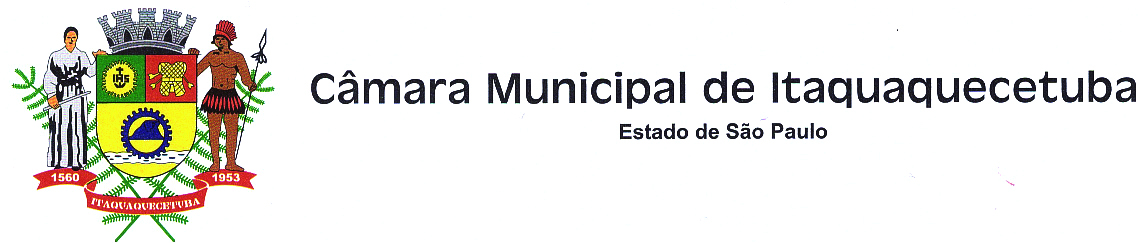   INDICAÇÃO N° _____168____ / 2020.                              INDICO À MESA, nas formalidades regimentais, que seja oficiado ao Excelentíssimo Prefeito Municipal, Mamoru Nakashima, solicitando de Vossa Excelência, junto à Secretaria Municipal de Obras e Serviços Urbanos, PROVIDÊNCIAS URGENTES para que seja feita RECUPERAÇÃO DE BOCA DE LOBO, na Estrada dos Índios, número 766, no bairro Jardim Caiuby, neste município.JUSTIFICATIVA                              Tal solicitação faz-se necessária URGENTEMENTE, pois, esta boca de lobo está totalmente quebrada (foto em anexo), cheia de lixo, sendo assim, a limpeza apenas não é suficiente, é necessária total recuperação da boca de lobo, por estar trazendo sérios riscos aos moradores que ali transitam, podendo cair a qualquer momento. Sabemos que a estrada mencionada possui diversos comércios e um grande fluxo de pessoas, inclusive crianças.Plenário Vereador Maurício Alves Braz, 19 de fevereiro de 2020.ARMANDO TAVARES DOS SANTOS NETOVEREADOR